Učna gradiva za 6. teden izobraževanja na daljavo (20.  4.  2020  –  24.  4. 2020)za mladinski pevski zborPRED PRAZNIKOMDraga pevka, pevec ! Uro začni z dvema upevalnima vajama po lastni izbiri. Ena naj bo dihalna in ena glasovna.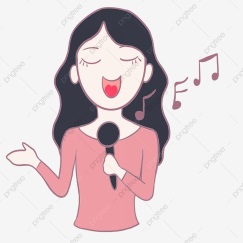 Pred nami so prvomajske počitnice. Če bi bili v šoli, bi v petek zagotovo nastopali na proslavi v telovadnici. Prireditev bi se začela z Zdravljico. Če jo bomo zapeli doma, seveda ne bo isto, kot če zapoje zbor na proslavi, a če se strumno postaviš (lahko na stol, kot da si na pevski stopnički), si lahko pričaraš vsaj malo slavnostnega vzdušja.https://www.youtube.com/watch?v=t8nkGN17r8Q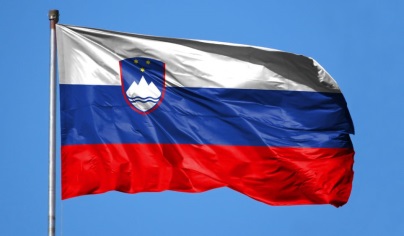 Nadaljuj še s petjem  : evropske himne, Oda radosti (tudi v nemščini) https://www.youtube.com/watch?v=Jo_-KoBiBG0in »proslavo« zaključi sšolsko himno, Ko dan se prebuja.Vabim te še, da prisluhneš in si ogledaš posnetek, ki je nastal v družinah učiteljic in učiteljev:https://www.youtube.com/watch?v=5mhiUSpLTbcPevci, pevke, uživajte počitnice in ravnajte odgovorno, da  ostanete  zdravi!